Higher Ground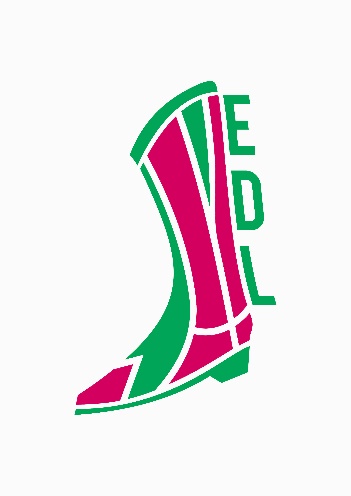 Competition Step Sheet para WDM 18-19Description: 		48 Counts, 2 Walls, Waltz, CountryChoreographer: 	Barbara SeeltMusic:	 		Higher Ground by Aaron Watson (Special Edit)Count-in: 		12 Count IntroNote:			Tiene un Tag al final de los muros 1 y 4 y un Tag/Restart			Durante el muro 3. Bailaremos muro 1 Vanilla, Tag Vanilla,			Muro 2 Variante, Muro 3 hasta el tag/restart Vanilla, Muro 4 Variante,			Tag Variante, Muro 5 Vanilla, etc.DIVISION:		Advance 1-6	STEP, RONDÉ, FALLAWAY SLIP PIVOT1,2,3	Mirando a la 1:30. Paso con I delante, sweep con D de atrás hacia delante haciendo ¼  a la izquierda (10:30)4&5-6	Paso D delante, ¼  a la derecha con paso I a la izquierda, ¼ a la derecha con paso atrás con D, ½ a la derecha conectando I tras D7-12	LUNGE, DOUBLE SPIN, SWEEP1-2-3	Cuadrando a las 12:00, Cross D sobre I, Hold4-5-6	*Dos vueltas a la izquierda, sweep con I de delante hacia atrás	*Opción para Bailarines Silver y Gold: Una vuelta lenta13-18	STEP CHASSEE, CROSS, SIDE, BEHIND1-2&3	Cross I tras D, paso con D a la derecha, cerramos I junto a D, paso con D a la derecha4-5-6	Iendo hacia la 01:30 paso con I diagonal delante, ¼ a la izquierda con paso D a la derecha, ¼ a la izquierda con paso I atras19-24	BEHIND, SIDE, FORWARD, CHECK, ½ TURN1-2-3	Paso D atrás, ¼ a la izquierda con paso I a la izquierda, ¼ a la izquierda con paso D delante4-5-6	Check con I hacia la 1:30, recover sobre D, ½ a la derecha con cross I tras D25-30	4XRUNS, STEP, ½ TURN1-2&3	Iendo hacia las 7:30 pasos delante D,I,D,I4-5-6	Paso con D delante, ½ vuelta a la izquierda31-36	SWAY, TWINKLE1-2-3	Cuadrando a las 12:00 paso con I a la izquierda, recover sobre D, drag con I hacia DRestart/Tag en el muro 34-5-6	Paso con I en diagonal derecha delante, paso D a la derecha, paso con I en diagonal izquierda delante.37-42	TWINKLE ½ TURN, FULL TURN1-2-3	Paso con D en diagonal izquierda delante, paso con I a la izquierda mientras hacemos ½ a la derecha, paso con D en diagonal derecha delante.4-5-6	Iendo hacia las 7:30 empezamos una vuelta completa con paso con I delante, paso con D hacia atrás, paso con I delante acabando la vuelta43-48	CHECK, STEP BACK,DRAG1-2-3	Check con D delante, recover sobre I, paso atrás con D4-5-6	Paso largo con I atrás, drag con D hacia I, cambio de peso sobre DTAG DESPUES DE LOS MUROS 1 Y 31-6	CONTRA CHECK LF, RF1-2-3	Mirando al muro: cross check I sobre D, recover sobre D, paso con I a la izquierda4-5-6	Cross check D sobre I, recover sobre I, paso con D a la derechaEmpezar el baile hacia la diagonalRESTART/TAG EN EL MURO 3	Bailamos hasta el paso 33 y añadimos los siguientes pasos:1-6	SWAY, CROSS CHECK, TOUCH1-3	Cuadrando a las 12:00 Paso con I a la izquierda, recover sobre D, drag con I hacia D4-6	Cross Check I sobre D, recover sobre D, touch con I a la izquierdaVolvemos a empezar